              ҚАРАР                                                           ПОСТАНОВЛЕНИЕОб утверждении муниципальной программы «Формирование современной городской среды на территории сельского поселения Семилетовский сельсовет муниципального района Дюртюлинский район Республики Башкортостан  на 2018-2022 годы»В целях совершенствования системы комплексного благоустройства на территории сельского поселения села Семилетка муниципального района Дюртюлинский район Республики Башкортостан, руководствуясь ст.ст.33, 43 Федерального закона от 06.10.2003 № 131-ФЗ  «Об общих принципах организации местного самоуправления в Российской Федерации», постановлением Правительства Республики Башкортостан от 15.03.2017 № 88 «О реализации постановления Правительства Российской Федерации от 10.02.2017 № 169 «Об утверждении Правил предоставления и распределения субсидий из федерального бюджета бюджетам субъектов Российской Федерации на поддержку государственных программ субъектов Российской Федерации и муниципальных программ формирования современной городской среды», ст.11, 14 Закона Республики Башкортостан от 18.03.2005 № 162-з «О местном самоуправлении в Республике Башкортостан», Уставом сельского поселения Семилетовский сельсовет муниципального района Дюртюлинский район Республики Башкортостан, ПОСТАНОВЛЯЮ:1.Утвердить муниципальную программу «Формирование современной городской среды на территории сельского поселения Семилетовский сельсовет муниципального района Дюртюлинский район Республики Башкортостан на 2018-2022 годы».2. Настоящее постановление разместить на официальном сайте администрации сельского поселения Семилетовский сельсовет муниципального района Дюртюлинский район Республики Башкортостан http://semiletka.ru/ в информационно-телекоммуникационной сети «Интернет».3. Контроль за выполнением настоящего постановления оставляю за собой.4. Настоящее постановление вступает в силу со дня подписания.Глава сельского поселения                                                                                        Р.Р. Имаевс. Семилетка 20.11.2017 г.№ 11/10УТВЕРЖДЕНО Постановлением главы сельского поселения Семилетовский сельсоветмуниципального района Дюртюлинский район Республики Башкортостан                         от 20.11ю.2017г. № 10/10Муниципальная программа «Формирование современной городской среды на территории сельского поселения Семилетовский сельсовет муниципального района Дюртюлинский район Республики Башкортостан на 2018-2022 годы»Паспортмуниципальной программы «Формирование современной городской среды на территории сельского поселения Семилетовский сельсовет муниципального района Дюртюлинский район Республики Башкортостанна 2018-2022гг»Характеристика текущего состояния, основные проблемы ремонта и благоустройства дворовых территорий, а также общественных территорий, анализ причин возникновения проблем и описание основных возможных рисков реализации муниципальной программыХарактеристика текущего состояния благоустройства территорий многоквартирных домов территорий с. Семилетка Дюртюлинского района Республики БашкортостанСостояние дворовых территорий многоквартирных домов является важнейшей частью комфортности проживания граждан. От уровня благоустройства дворовых территорий многоквартирных домов, в том числе технически исправного состояния внутриквартальных проездов, тротуаров во многом зависит качество жизни населения. Для определения конкретного перечня объектов благоустройства проведен анализ текущего состояния территории с. Семилетка Дюртюлинского района Республики Башкортостан с инвентаризацией объектов благоустройства и составлением паспортов благоустройства дворовых, общественных территорий и объектов недвижимого имущества (включая объекты незавершенного строительства) и земельных участков, находящихся в собственности (пользовании) юридических лиц и индивидуальных предпринимателей. Из проведенного анализ благоустройства дворовых территорий можно выделить несколько основных проблем:- неуклонно растущий транспортный поток приводит к увеличению физического износа асфальтобетонного покрытия внутридворовых проездов;- во многих дворах не установлены скамейки и урны для мусора;Такое состояние территорий приводит к низкому уровню благоустроенности, к отсутствию условий для отдыха и физического развития детей. Таблица №1Проведенные обследования и анализ состояния территорий свидетельствует о том, что требуются значительные финансовые затраты. Принимаемые в последнее время меры по частичному благоустройству дворовых территорий многоквартирных домов не приводят к должному результату, поскольку не основаны на последовательном подходе к решению проблемы и не позволяют консолидировать денежные средства для достижения поставленной цели. 	К благоустройству дворовых и внутриквартальных территорий необходим последовательный подход, рассчитанный на среднесрочный период, который предполагает использование программно-целевых методов, обеспечивающих увязку реализации мероприятий по срокам, ресурсам и  исполнителям.Основным методом решения проблемы должно стать благоустройство дворовых территорий многоквартирных домов, которое представляет из себя совокупность мероприятий, направленных на создание и поддержание функционально, экологически и эстетически организованной городской среды, улучшение содержания и безопасности дворовых территорий и территорий кварталов.1.2. Характеристика текущего состояния благоустройства общественных территорий с. Семилетка Дюртюлинского района Республики БашкортостанОбщая территория села Семилетка составляет 220,2га с населением 3950 человек. Общественных территорий на территории села не так много, но их состояние на данный момент далеко не в лучшем виде. На сегодняшний день в селе отсутствуют благоустроенные места  отдыха с детскими игровыми и спортивными площадками. В центре с.Семилетка находится площадь, но на данный момент она больше походит на большой пустырь с несколькими скамейками, старой ржавой горкой для детей и песочницей, а именно эта территория является самой спокойной и безопасной как для детей так и для старшего поколения.  Именно здесь проводятся многие культурно-развлекательные мероприятия, гуляют родители с детьми, подростки играют в разные игры. Благоустроив площадь ее можно сделать  центром семейного отдыха, что в свою очередь требует значительных  финансовых вложений (требуется посадка кустарников,  асфальтирование площадок и тропинок,  обустройство спортивной и игровой площадок для детей, установки сцены для проведения праздников, концертов). В результате проведенного обследования установлено, что при длительной эксплуатации асфальтобетонное покрытие центральных улиц имеет дефекты, при которых дальнейшая эксплуатация дорожного покрытия затруднена, а на отдельных участках недопустима. Центральная улица Ленина наглядный тому пример. Ул. Ленина является самой оживленной частью села, здесь же проводятся эстафеты, марафоны, торжественные шествия, парады. На данный момент вид улицы в ужасном состоянии. Дорога состоит из сплошных ям, передвижение по ней затруднено не только автомобилям, но и пешеходам.Таблица № 2Таблица №3Большая часть территорий нуждается в благоустройстве.При выполнении работ по благоустройству необходимо учитывать мнение жителей и сложившуюся инфраструктуру.Цель и задачи Программы, сроки ее реализации«Формирование современной городской среды» — это комплекс мероприятий, направленных на создание условий для обеспечения благоприятных, безопасных и доступных условий проживания населения в муниципальных образованиях. Городская среда должна соответствовать санитарным и гигиеническим нормам, а также иметь завершенный, привлекательный и эстетичный внешний вид. Создание современной городской среды включает в себя проведение работ по благоустройству дворовых и общественных территорий (восстановление (устройство) покрытия дворовых проездов; организация освещения дворовых территорий, установка скамеек и урн для мусора, восстановление (устройство) покрытия парковых зон отдыха, центральных улиц, скверов, зон массового отдыха граждан,  площади, детских и спортивных площадок, устройство цветочных клумб и газонов, посадка деревьев и кустарников). Решение актуальных задач требует комплексного, системного подхода, и переход к программно-целевым методам бюджетного планирования, разработке муниципальных программы, содержащих мероприятия по благоустройству территорий. Основные принципы формирования программ формирование современной городской среды: - Общественное участие. Общественная комиссия, созданная администрацией сельского поселения Семилетовский сельсовет и утвержденная Постановлением главы сельского поселения Семилетовский сельсовет муниципального района Дюртюлинский район Республики Башкортостан (далее – постановление главы сельского поселения) от 15.09.2017 г. №09/11 контролирует реализацию настоящей программы, согласует отчеты, принимает работы. В состав общественной комиссии включаются представители политических и общественных партий и движений. Согласно данного принципа осуществляются: обязательное общественное обсуждение программы порядок, сроки и форма которого утверждены постановлением главы сельского поселения от 04.09.2017г. №09/05, разработка концепции и дизайн-проектов объектов благоустройства утвержденная постановлением главы сельского поселения от 04.09.2017г. №09/06, так же проводятся обсуждение проекта правил благоустройства. В рамках данного принципа обеспечиваются свободное право граждан на подачу предложений по объектам для включения в программу, подробное информирование обо всех этапах реализации программы. - Системный подход. Формирование муниципальных программ на 2018-2022 годы осуществляется на территории всех муниципальных образований с численностью населения более 1000 человек. В целях реализации принципа системности подхода в рамках формирования и реализации программы осуществляется инвентаризация объектов (земельных участков) частной собственности, общественных и дворовых территорий, формирование графика проведение благоустройства дворовых территорий, общественных пространств и объектов (земельных участков) частной собственности. - Все начинается с дворов. Дворовые территории многоквартирных дворов включаются в программу только по инициативе жителей. Условием включения дворовых территорий в программу является софинансирование собственников в размере не менее 5 % и не более 15% от сметной стоимости по минимальному перечню работ по благоустройству (ремонт проездов, освещение, установка скамеек и урн). При благоустройстве двора учитывается принцип безбарьерности для маломобильных групп. - Закрепление ответственности за содержанием благоустроенной территории. Для достижения этой цели предлагается выполнить задачи по ремонту и благоустройству дворовых территорий многоквартирных домов, а также общественных территорий в соответствии с Правилами предоставления и распределения субсидий из федерального бюджета бюджетам субъектов Российской Федерации на поддержку государственных программ субъектов Российской  Федерации и муниципальных программ формирования современной городской среды, утвержденным Постановлением Правительства Российской Федерации от 10.02.2017 №169.Основными задачами Программы являются:-выполнение ремонта и благоустройства дворовых территорий;-выполнение ремонта общественных территорий;-приоритетное направление социально-экономического развития села Семилетка муниципального района Дюртюлинский район Республики Башкортостан  Для оценки достижения цели и выполнения задач Программы предлагаются следующие индикаторы:-количество благоустроенных дворовых территорий многоквартирных домов,-доля благоустроенных дворовых территорий многоквартирных домов от общего количества дворовых территорий многоквартирных домов,-охват населения благоустроенными дворовыми территориями многоквартирных домов (доля населения, проживающего в жилом фонде с благоустроенными дворовыми территориями от общей численности населения муниципального образования),-количество благоустроенных общественных территорий,-площадь благоустроенных общественных территорий, -доля площади благоустроенных общественных территорий.Сведения о целевых индикаторах и показателях муниципальной программы «Формирование современной городской среды на территории сельского поселения Семилетовский сельсовет муниципального района Дюртюлинский район Республики Башкортостан на 2018-2022 годы» и их значениях представлены в приложении № 1 к Программе.Срок реализации Программы – 2018-2022 годы, с возможностью внесения изменений в сроки реализации Программы. 3. Перечень мероприятий ПрограммыОснову Программы составляет ремонт и благоустройство дворовых территорий многоквартирных домов и общественных территорий с. Семилетка Дюртюлинского района Республики Башкортостан. Все мероприятия формируются с учетом необходимости обеспечения физической, пространственной и информационной доступности зданий, сооружений, дворовых и общественных территорий для инвалидов и других маломобильных групп населения.Минимальный перечень видов работ по благоустройству дворовых территорий многоквартирных домов:- ремонт дворовых проездов;- обеспечение освещение дворовых территорий;- установка скамеек, урн для мусора.Перечень основных мероприятий муниципальной программы «Формирование современной городской среды на территории сельского поселения Семилетовский сельсовет муниципального района Дюртюлинский район Республики Башкортостан на 2018-2022 годы» представлен в Приложении №24. Обоснование ресурсного обеспечения ПрограммыФинансирование Программы будет осуществляться в зависимости от выделенной субсидии (приложение №3).5. Условия о финансовом участии заинтересованных лиц, собственников иных зданий и сооружений, расположенных в границах дворовой территории, подлежащей благоустройству, в реализации Программы и порядок аккумулирования и расходования средств, направляемых на выполнение минимального и дополнительного перечня работ.Условия о финансовом участии заинтересованных лиц, собственников иных зданий и сооружений, расположенных в границах дворовой территории, подлежащей благоустройству (далее - заинтересованные лица), в реализации мероприятий по благоустройству дворовой территории в рамках минимального перечня  работ по благоустройству:1. Минимальная доля финансового участия заинтересованных лиц в выполнении минимального перечня работ по благоустройству дворовых территорий в размере не менее 5% и не более 15% от общей стоимости работ, утвержденных проектом;2. Финансовое участие заинтересованных лиц, организаций осуществляется согласно порядка аккумулирования и расходования средств заинтересованных лиц, направляемых на выполнение минимального перечня работ по благоустройству дворовых территорий, и механизм контроля за их расходованием, утвержденного постановлением главы сельского поселения от 04.09.2017 г. №09/033. Решение о финансовом участии и доле принимается заинтересованными лицами и предоставляется в составе предложения о включении дворовой территории в Программу:- собственниками помещений в многоквартирных домах в виде протокольно оформленного решения общего собрания собственников;- собственниками иных зданий и сооружений, расположенных в границах дворовой территории, подлежащей благоустройству, в виде простого письменного обязательства, подписанного собственником или иным уполномоченным лицом.6. Механизм реализации ПрограммыРазработчиком и исполнителем Программы является администрация сельского поселения Семилетовский сельсовет муниципального района Дюртюлинский район Республики Башкортостан. Исполнитель Программы осуществляет прием заявок на участие в отборе дворовых территорий многоквартирных домов для включения в адресный перечень дворовых территорий  многоквартирных домов и заявок на участие в отборе общественных территорийВключение многоквартирных домов в Программу осуществляется по результатам оценки заявок заинтересованных лиц на включение дворовых территорий в Программу исходя из даты предоставления таких предложений при условии соответствия установленным требованиям порядка и сроков представления, рассмотрения и оценки предложений граждан, организаций о включении  дворовых территорий многоквартирных домов села Семилетка Дюртюлинского района Республики Башкортостан в Программу, утвержденного постановлением главы сельского поселения от 04.09.2017 г. №09/04Включение общественных территорий в Программу осуществляется по результатам оценки поданных заявок от заинтересованных лиц исходя из даты предоставления при условии соответствия установленным требованиям порядка и сроков представления, рассмотрения и оценки предложений граждан, организаций о включении общественных территорий села Семилетка муниципального района Дюртюлинский район Республики Башкортостан в Программу, утвержденного постановлением главы сельского поселения от 04.09.2017 г. №09/02.Адресный перечень дворовых территорий многоквартирных домов с.Семилетка нуждающихся в благоустройстве и подлежащие благоустройству в 2018-2022  гг. указан в Приложении №4Основной адресный перечень общественных территорий с. Семилетка Дюртюлинского района Республики Башкортостан нуждающихся и подлежащих благоустройству в 2018-2022 годы по результатам конкурсного отбора поданных заявок заинтересованными лицами сформирован и указан в Приложении № 5.План реализации муниципальной программы «Формирование современной городской среды на территории сельского поселения Семилетовский сельсовет Республики Башкортостан на 2018-2022 годы» указан в Приложении № 6.Нормативная стоимость (единичные расценки) работ по благоустройству дворовых территорий, входящих в состав минимального и дополнительного перечней таких работ указан в Приложении № 7.Минимальный перечень видов работ по благоустройству дворовых территорий многоквартирных домов и визуальное описание элементов благоустройства, предполагаемых к размещению на дворовой территории указан в Приложении №8Исполнитель мероприятий Программы несет ответственность за качественное и своевременное выполнение работ, целевое и рационально использование средств, предусмотренных Программой, своевременное информирование о реализации Программы.Исполнитель организует выполнение программных мероприятий путем заключения соответствующих муниципальных контрактов с подрядными организациями и осуществляют контроль за надлежащим исполнением подрядчиками обязательств по муниципальным контрактам. Отбор подрядных организаций осуществляется в порядке, установленном Федеральным законом от 05.04.2013 года № 44-ФЗ «О контрактной системе в сфере закупок товаров, работ, услуг для обеспечения государственный и муниципальных нужд». Средства, полученные в виде экономии от проведения конкурсных процедур по благоустройству общественной территории могут быть направлены на финансирование дополнительных объемов работ по благоустройству этой же общественной территории.Программа подлежит актуализации не реже 1 раза в год исходя из фактического поступления средств из Республиканского бюджета и результатов инвентаризации объектов благоустройства.7. Порядок разработки, обсуждения с заинтересованными лицами и утверждения дизайн-проекта благоустройства общественной территории.Разработка, обсуждение с заинтересованными лицами и утверждение дизайн-проектов благоустройства общественной территории, включенной в Программу с включением в него текстового и визуального описания проекта благоустройства, перечня (в том числе в виде соответствующих визуализированных изображений) элементов благоустройства осуществляется в соответствии с постановлением главы сельского поселения от 04.09.2017г. №09/06 «Об утверждении Порядка разработки, обсуждения, согласования и утверждения дизайн-проекта благоустройства дворовой территории многоквартирного дома, расположенного на территории села Семилетка, а также дизайн-проекта благоустройства общественной территории сельского поселения Семилетовский сельсовет муниципального района Дюртюлинский район Республики Башкортостан».8. Оценка социально-экономическойэффективности реализации ПрограммыРеализация запланированных мероприятий обеспечит благоприятные условия проживания населения, что положительно отразится и на повышении качества жизни в целом.Оценка эффективности муниципальной программы проводится Администрацией и осуществляется в целях оценки планируемого вклада результатов муниципальной программы в социально-экономическое развитие сельского поселения села Семилетка муниципального района Дюртюлинский район Республики Башкортостан.Администрация осуществляет мониторинг ситуации и анализ эффективности выполняемой работы.Управляющий делами                                                                              Н.Ф.НазмутдиноваПриложение № 1к муниципальной программе «Формирование современной городской среды на территории сельского поселения Семилетовский сельсовет муниципального района Дюртюлинский район Республики Башкортостан на 2018-2022 годы»Сведенияо целевых индикаторах и показателях муниципальной программы «Формирование современной городской среды на территории сельского поселения Семилетовский сельсовет муниципального района Дюртюлинский район Республики Башкортостан на 2018-2022 годы» и их значенияхПриложение № 2к муниципальной программе «Формирование современной городской среды на территории сельского поселения Семилетовский сельсовет муниципального района Дюртюлинский район Республики Башкортостан на 2018-2022 годы»Перечень основных мероприятий муниципальной программы «Формирование современной городской среды на территории сельского поселения Семилетовский сельсовет муниципального района Дюртюлинский район Республики Башкортостан на 2018-2022 годы»Приложение № 5к муниципальной программе «Формирование современной городской среды на территории сельского поселения Семилетовский сельсовет муниципального района Дюртюлинский район Республики Башкортостан на 2018-2022 годы»АДРЕСНЫЙ ПЕРЕЧЕНЬобщественных территорий нуждающихся и подлежащих благоустройству в 2018-2022 годыПриложение № 4к муниципальной программе «Формирование современной городской среды на территории сельского поселения Семилетовский сельсовет муниципального района Дюртюлинский район Республики Башкортостан» на 2018-2022 годыАДРЕСНЫЙ ПЕРЕЧЕНЬдворовых территорий многоквартирных домов с.Семилетка нуждающихся в благоустройстве и подлежащие благоустройству в 2018-2022  гг._________________________________________*- адресный перечень дворовых территорий многоквартирных домов нуждающихся в  благоустройстве составлен по итогам инвентаризации , но так как заявок от заинтересованных лиц на включение дворовых территорий в адресный перечень дворовых территорий многоквартирных домов подлежащих благоустройству на 2018-2022 годы не поступило, они не включены в ПрограммуПриложение №3к муниципальной программе «Формирование современной городской среды на территории сельского поселения Семилетовский сельсовет муниципального района Дюртюлинский район Республики Башкортостан на 2018-2022 годы»Ресурсное обеспечение муниципальной программы «Формирование современной городской среды на территории сельского поселения Семилетовский сельсовет муниципального района Дюртюлинский район Республики Башкортостан на 2018-2022 годы»<1> Далее в настоящем Приложении используется сокращения - Программа, ФБ - Федеральный бюджет, РБ - бюджет Республики Башкортостан, МБ - бюджет сельского поселения муниципального района Дюртюлинский район Республики БашкортостанПриложение № 6к муниципальной программе «Формирование современной городской среды на территории сельского поселения Семилетовский сельсовет муниципального района Дюртюлинский район Республики Башкортостан на 2018-2022 годы»План реализации муниципальной программы«Формирование современной городской среды на территории сельского поселения Семилетовский сельсовет муниципального района Дюртюлинский район Республики Башкортостан на 2018-2022 годы»Приложение №7к муниципальной программе «Формирование современной городской среды на территории сельского поселения Семилетовский сельсовет муниципального района Дюртюлинский район Республики Башкортостан на 2018-2022 годы»НОРМАТИВНАЯ СТОИМОСТЬ (единичные расценки) работ по благоустройству дворовых территорий, входящих в состав минимального и дополнительного перечней таких работПриложение №8к муниципальной программе «Формирование современной городской среды на территории сельского поселения Семилетовский сельсовет муниципального района Дюртюлинский район Республики Башкортостан на 2018-2022 годы»Минимальный перечень видов работ по благоустройству дворовых территорий многоквартирных домов и визуальное описание элементов благоустройства, предполагаемых к размещению на дворовой территорииБашқортостан  РеспубликаhыДүртөйлө районымуниципаль районыңСемилетка ауыл советыауыл биләмәhеХАКИМИӘТЕ БАШЛЫҒЫ(Башқортостан Республикаhы Дүртөйлө районы Семилетка ауыл Советы)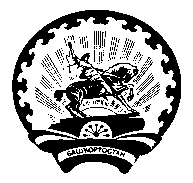 ГЛАВАсельского поселенияСемилетовский сельсоветмуниципального района Дюртюлинский районРеспублики Башкортостан(Глава Семилетовского сельсовета Дюртюлинского района Республики Башкортостан)Наименование муниципальной программы «Формирование современной городской среды на территории сельского поселения Семилетовский сельсовет муниципального района Дюртюлинский район Республики Башкортостан на 2018-2022 годы».  (далее - Программа).Ответственный исполнительАдминистрация    сельского поселения Семилетовский сельсовет муниципального района Дюртюлинский район Республики Башкортостан (далее – Администрация.Заказчик ПрограммыАдминистрация сельского поселения Семилетовский сельсовет муниципального района Дюртюлинский район Республики Башкортостан.Разработчики ПрограммыАдминистрация сельского поселения Семилетовский сельсовет муниципального района Дюртюлинский район Республики Башкортостан. Цель Программы- повышение уровня внешнего благоустройства, санитарного содержания дворовых территорий многоквартирных домов, обустройство придомовых территорий многоквартирных домов, создание комфортных и безопасных условий проживания граждан;- повышение уровня благоустройства территории  села Семилетка Дюртюлинского района Республики Башкортостан;- создание условий для массового отдыха жителей села и организация обустройства общественных территорий;совершенствование архитектурно - художественного облика села, размещение и содержание малых архитектурных формОсновные задачи Программы- повышение уровня благоустройства общественных территорий (улиц, тротуаров, парков, скверов и т.д.); - повышение уровня вовлеченности заинтересованных граждан, организаций в реализацию мероприятий по благоустройству территории села Семилетка Дюртюлинского района Республики Башкортостан.  - улучшение состояния дворовых территорий многоквартирных домов: восстановление (устройство) покрытия дворовых проездов; организация освещения дворовых территорий, подъездов, квартальных (районных) улиц и дорог, установка скамеек и урн для мусора; - улучшение состояния благоустройства общественных территорий, восстановление (устройство) покрытия парковых зон отдыха, центральных улиц, скверов, зон массового отдыха граждан,  площади, установка скамеек, урн для мусора, детских и спортивных площадок, устройство цветочных клумб и газонов, посадка деревьев и кустарников.- обеспечение реализации мероприятий программы в соответствии с утвержденными сроками.Основные индикаторы реализации (целевые задания) Программы- повышение доли отремонтированных дворовых территорий многоквартирных домов и общественных территорий села Семилетка Дюртюлинского района Республики Башкортостан.Срок реализации Программы- 2018-2022 годы.Перечень основных мероприятий Программы- благоустройство дворовых территорий многоквартирных домов: ремонт дворовых проездов; обеспечение освещения дворовых территорий; установка скамеек, урн для мусора;- благоустройство общественных территорий: ремонт асфальтобетонного покрытия тротуаров, пешеходных дорожек, центральных улиц, ремонт уличного освещения, устройство цветочных клумб и газонов; ремонт ограждений; установка детских и спортивно-игровых площадок; скамеек; урн для мусора.Прогнозируемые объемы и источники финансирования ПрограммыОбщий объем финансирования мероприятий  Программы на 2018 год: 1 400тыс.рублей в том числе:- федеральный бюджет -  1 230 тыс. рублей;- бюджет РБ - 170 тыс. рублей;- местный бюджет- 0 тыс. рублей;- внебюджетные источники - 0 тыс. рублей. на 2019 год :  1 400 тыс.рублей в том числе:- федеральный бюджет -  1 230 тыс. рублей;- бюджет РБ – 170 тыс. рублей;- местный бюджет -0 тыс. рублей;- внебюджетные источники - 0 тыс. рублей.на 2020 год : 1 400 тыс.рублей в том числе:- федеральный бюджет -  1 230 тыс. рублей;- бюджет РБ - 170 тыс. рублей;- местный бюджет – 0 тыс. рублей;- внебюджетные источники - 0 тыс. рублей.на 2021 год :  1 400 тыс.рублей в том числе:- федеральный бюджет – 1 230 тыс. рублей;- бюджет РБ - 170 тыс. рублей;- местный бюджет - 0 тыс. рублей;- внебюджетные источники - 0 тыс. рублей.на 2022 год :  1 400 тыс.рублей в том числе:- федеральный бюджет -  1 230 тыс. рублей;- бюджет РБ - 170 тыс. рублей;- местный бюджет - 0 тыс. рублей;- внебюджетные источники - 0 тыс. рублей.Ожидаемые результаты реализации мероприятий Программынаиболее значимые социально-экономические результаты:количество благоустроенных дворовых территорий - 0,доля благоустроенных дворовых территорий от общего количества дворовых территорий – 0охват населения благоустроенными дворовыми территориями (доля населения, проживающего в жилом фонде с благоустроенными дворовыми территориями от общей численности населения муниципального образования) – 0количество благоустроенных общественных территорий -2,площадь благоустроенных общественных территорий – 14 717 кв.м., доля площади благоустроенных общественных территорий – 100%.наиболее значимые социально-экономические результаты:количество благоустроенных дворовых территорий - 0,доля благоустроенных дворовых территорий от общего количества дворовых территорий – 0охват населения благоустроенными дворовыми территориями (доля населения, проживающего в жилом фонде с благоустроенными дворовыми территориями от общей численности населения муниципального образования) – 0количество благоустроенных общественных территорий -2,площадь благоустроенных общественных территорий – 14 717 кв.м., доля площади благоустроенных общественных территорий – 100%.Показатели эффективности расходования бюджетных средств- освоение выделенных бюджетных средств в полном объеме при 100% выполнении плановых мероприятий Программы.Общее количест-во многоквартирных домов (МКД)Общее коли-чество человек прожи-вающих в МКД, Общее количество дворовых территорий (составляющих дворовую территорию одного или нескольких МКД), Общее количество дворовых территорий (составляющих дворовую территорию одного или нескольких МКД), Количество жителей, проживающих в МКД с частично благоустроенной придомовой территориейОбщее количест-во многоквартирных домов (МКД)Общее коли-чество человек прожи-вающих в МКД, Из них количество частично благоустроенных дворовых территорийКоличество жителей, проживающих в МКД с частично благоустроенной придомовой территорией80299814101776Наименование   общественных территорийПлощадь объекта (м2)Наименование   общественных территорийПлощадь объекта (м2)1Центральная площадь115802Улица Ленина3137Площадь общественных территорий (м2)Благоустроенные  общественные территории от общего количества таких территорийБлагоустроенные  общественные территории от общего количества таких территорийОбщественные территории, нуждающиеся в благоустройстве от общего  количества таких территорийОбщественные территории, нуждающиеся в благоустройстве от общего  количества таких территорийПлощадь общественных территорий (м2)Доля %Площадь (м2)Доля %Площадь (м2)147170010014717№Наименование целевого индикатора и показателя программыЕдиница измеренияЗначение целевого индикатора и показателя программы№Наименование целевого индикатора и показателя программыЕдиница измерения2018 год11Количество благоустроенных дворовых территорий ед.1022Доля благоустроенных дворовых территорий от общего количества дворовых территорийпроценты7133Охват населения благоустроенными дворовыми территориями (доля населения, проживающего в жилом фонд с благоустроенными дворовыми территориями от общей численности населения муниципального образования) проценты4544Количество благоустроенных общественных территорийед.1	5Площадь благоустроенных общественных территорийкв.м313766Доля площади благоустроенных общественных территорийпроценты21Номер и наименование основного мероприятияОтветственный исполнитель Срок Срок Ожидаемый непосредственный результат (краткое описание) Основные направления реализации Связь с показателями Программы Номер и наименование основного мероприятияОтветственный исполнитель начала реализацииокончания реализацииОжидаемый непосредственный результат (краткое описание) Основные направления реализации Связь с показателями Программы 1. Формирование и реализация конкретных мероприятий по вовлечению в благоустройство дворовых территорий (информационных кампаний, «субботников», конкурсов среди жителей)Администрация сельского поселения Семилетовский сельсовет муниципального района Дюртюлинский район Республики Башкортостан2018 год2022 годВовлечение физических и юридических лиц в благоустройство дворовых территорий.Проведение субботников, конкурсов среди домов4. Благоустройство общественных территорийАдминистрация сельского поселения Семилетовский сельсовет муниципального района Дюртюлинский район Республики Башкортостан 2018 год2022 годСоздание благоприятных условий проживания граждан Благоустройство общественных территорий- количество благоустроенных общественных территорий.- площадь благоустроенных общественных территорий.- доля площади благоустроенных общественных территорий№ п\пНаименование населенного пунктаНаименование общественной территорииАдрес местонахождения общественной территорииПлощадь общественной территории, кв.мОбъем финансирования, тыс. руб.2018 год2018 год2018 год2018 год2018 год1с.СемилеткаЦентральная улица Ленина Республика Башкортостан, Дюртюлинский р-н, с.Семилетка, ул.Ленина313714002019 год2019 год2019 год2019 год2019 год2019 год2с.СемилеткаЦентральная площадь с.СемилеткаРеспублика Башкортостан, Дюртюлинский р-н, с.Семилетка, ул.Мира1158014002020 год2020 год2020 год2020 год2020 год2020 год3с.СемилеткаЦентральная площадь с.СемилеткаРеспублика Башкортостан, Дюртюлинский р-н, с.Семилетка, ул.Мира1158014002021 год2021 год2021 год2021 год2021 год2021 год4с.СемилеткаЦентральная площадь с.СемилеткаРеспублика Башкортостан, Дюртюлинский р-н, с.Семилетка, ул.Мира1158014002022 год2022 год2022 год2022 год2022 год2022 год5с.СемилеткаЦентральная площадь с.СемилеткаРеспублика Башкортостан, Дюртюлинский р-н, с.Семилетка, ул.Мира115801400№ п/пАдресный перечень всех дворовых территорий МКД с.Семилетка, нуждающихся в благоустройстве и подлежащих благоустройству в период 2018-2022 гг., исходя из минимального перечня работ по благоустройствуПлощадь дворовых территорий,         кв. м.Количество жителей, челОбъем финансированияАдресный перечень дворовых территорий многоквартирных домов подлежащих благоустройству*Адресный перечень дворовых территорий многоквартирных домов подлежащих благоустройству*Адресный перечень дворовых территорий многоквартирных домов подлежащих благоустройству*Адресный перечень дворовых территорий многоквартирных домов подлежащих благоустройству*Адресный перечень дворовых территорий многоквартирных домов подлежащих благоустройству*                                  2018 год                                  2018 год                                  2018 год                                  2018 год---02019 год2019 год2019 год2019 год2019 год---02020 год2020 год2020 год2020 год2020 год---02021 год2021 год2021 год2021 год2021 год---02022 год2022 год2022 год2022 год2022 год---0Адресный перечень дворовых территорий многоквартирных домов нуждающихся в благоустройстве*Адресный перечень дворовых территорий многоквартирных домов нуждающихся в благоустройстве*Адресный перечень дворовых территорий многоквартирных домов нуждающихся в благоустройстве*Адресный перечень дворовых территорий многоквартирных домов нуждающихся в благоустройстве*Адресный перечень дворовых территорий многоквартирных домов нуждающихся в благоустройстве*1ул. Северная д. 12600,2248-2ул. Северная д. 22497,733-3ул. Северная д. 33019,8454-4ул. Мира д. 32152,3144-5ул. Губкина д.12925,8455-6ул. Губкина д.1а1318,6610-7ул. Губкина д.2а702,120-8ул. Губкина д.3902,9511-9ул. Губкина д.3а768,9510-10ул. Губкина д.41158,3529-11ул. Космонавтов д. 23496,0163-12ул. Северная д. 42403,9850-13ул. Северная д. 53229,0148-14ул. Мира д. 52183,4433-15ул. Мира д. 72229,1850-16ул. Мира, д.161381,328-17ул. Мира, д.1789139-18ул. Мира, д.17а2057,0237-19ул. Мира, д. 201082,0531-20ул. Мира, д.20а2007,8140-21ул. Мира, д. 211192,4632-22ул. Коммунистическая, д. 21439,9634-23      ул. Коммунистическая, д. 41100,1328-24     ул. Коммунистическая, д. 61195,5623-25  ул. Коммунистическая, д. 81186,0233-26   ул. Коммунистическая, д.101096,4634-27ул. Губкина, д. 111161,3528-28ул. Губкина, д. 121594,5523-29ул. Губкина, д. 12а2400,9131-30ул. Губкина, д. 131671,1747-31ул. Губкина, д. 141547,1135-32ул. Губкина, д. 14а2555,1331-33ул. Губкина, д. 151451,6144-34ул. Ленина, д. 31477,1318-35ул. Ленина, д. 7 1704,327-36ул. Ленина, д. 91133,7821-Наименование Программы, основного мероприятия  ПрограммыИсточник финансированияОбъемы бюджетных ассигнований(тыс. рублей)Объемы бюджетных ассигнований(тыс. рублей)Объемы бюджетных ассигнований(тыс. рублей)Объемы бюджетных ассигнований(тыс. рублей)Объемы бюджетных ассигнований(тыс. рублей)2344444годы20182019202020212022Муниципальная программа «Формирование современной городской среды на территории сельского поселения Семилетовский сельсовет муниципального района Дюртюлинский район Республики Башкортостан» на 2018-2022 годыВсего по программе:    1 400      1 400     1 400   1 400 1 400 Муниципальная программа «Формирование современной городской среды на территории сельского поселения Семилетовский сельсовет муниципального района Дюртюлинский район Республики Башкортостан» на 2018-2022 годыФБ1 230 1 230 1 230 1 2301 230 Муниципальная программа «Формирование современной городской среды на территории сельского поселения Семилетовский сельсовет муниципального района Дюртюлинский район Республики Башкортостан» на 2018-2022 годыРБ170170170 170170Муниципальная программа «Формирование современной городской среды на территории сельского поселения Семилетовский сельсовет муниципального района Дюртюлинский район Республики Башкортостан» на 2018-2022 годыМБ00000Муниципальная программа «Формирование современной городской среды на территории сельского поселения Семилетовский сельсовет муниципального района Дюртюлинский район Республики Башкортостан» на 2018-2022 годызаинтересованные лица  00000Благоустройство общественных территорийВсего:    1 400     1 400     1 400     1 400     1 400 Благоустройство общественных территорийФБ1 230 1 230 1 230 1 230 1 230 Благоустройство общественных территорийРБ170170170170170Благоустройство дворовых территорий многоквартирных домовВсего:00000Благоустройство дворовых территорий многоквартирных домовФБ00000Благоустройство дворовых территорий многоквартирных домовРБ00000Благоустройство дворовых территорий многоквартирных домовМБ00000Благоустройство дворовых территорий многоквартирных домовзаинтересованные лица  00000Наименование контрольного события муниципальной программыСтатусОтветственный исполнительСрок наступления контрольного события (дата)Срок наступления контрольного события (дата)Срок наступления контрольного события (дата)Срок наступления контрольного события (дата)Наименование контрольного события муниципальной программыСтатусОтветственный исполнитель2018-2022 годы2018-2022 годы2018-2022 годы2018-2022 годыКонтрольное событие № 1:Благоустройство общественных территорийАдминистрация сельского поселения Семилетовский сельсовет муниципального района Дюртюлинский район РБ№ п/пНаименовние вида работ  по благоустройству дворовых территорийЕд. Изм.Расчетные  показатели стоимости строительно-монтажных работи инженерного оборудования1Ремонт дворовых проездов1.1.Замена бортовых камней (дорожных)м845,251.2.Замена бортовых камней (тротуарных)м622,521.3.Разборка бортовых камнейм194,941.4.Установка бортовых камней (дорожных)м651,071.5.Установка бортовых камней (тротуарных)м428,341.6.Устройство основания при уширении  и устройстве проезжей части дворовой территории1.6.1Устройство оснований толщиной 15 см из щебня фракции 40-70 мм при укатке каменных материалов с пределом прочности на сжатие до 68,6 МПа (700 кгс/см2): однослойных1 м2 основания274,131.6.2Изменение толщины слоя из щебня фракции 40-70 мм при укатке каменных материалов с пределом прочности на сжатие до 68,6 МПа (700 кгс/см2), на каждый 1 см  добавлять или исключать 1 м2 основания17,131.6.3Устройство оснований и покрытий из песчано-гравийных или щебеночно-песчаных смесей: однослойных толщиной 12 см1 м2 основания175,621.6.4.Изменение толщины слоя из щебня фракции 40-70 мм при укатке каменных материалов с пределом прочности на сжатие до 68,6 МПа (700 кгс/см2), на каждый 1 см  добавлять или исключать 1 м2 основания17,131.7. Асфальтирование уширения и проезжей части дворовой территории1.7.1.Устройство покрытия толщиной 4 см из горячих асфальтобетонных смесей плотных крупнозернистых типа АБ, плотность каменных материалов: 2,5-2,9 т/м31 м2 покрытия382,651.7.2.Изменение толщины покрытия из горячих асфальтобетонных смесей плотных крупнозернистых типа АБ, плотность каменных материалов: 2,5-2,9 т/м3, на каждые 0,5 см  добавлять или исключать1 м2 покрытия45,591.7.3.Устройство покрытия толщиной 4 см из горячих асфальтобетонных смесей плотных мелкозернистых типа АБВ, плотность каменных материалов: 2,5-2,9 т/м31 м2 покрытия394,071.7.4.Изменение толщины покрытия из горячих асфальтобетонных смесей плотных мелкозернистых типа АБВ, плотность каменных материалов: 2,5-2,9 т/м3, на каждые 0,5 см  добавлять или исключать1 м2 покрытия45,681.8.Устройство основания при асфальтировании тротуара1.8.1Устройство подстилающих и выравнивающих слоев оснований: из песчано-гравийной смеси, дресвы1 м3 материала основания (в плотном теле)885,231.8.2Устройство оснований толщиной 15 см из щебня фракции 40-70 мм при укатке каменных материалов с пределом прочности на сжатие до 68,6 МПа (700 кгс/см2): однослойных1 м2 основания274,131.8.3Устройство оснований и покрытий из песчано-гравийных или щебеночно-песчаных смесей: однослойных толщиной 12 см1 м2 основания175,621.9.Устройство асфальтобетонных покрытий дорожек и тротуаров однослойных из литой мелкозернистой асфальтобетонной смеси толщиной 3 см1 м2 покрытия279,851.9.1.Изменения толщины покрытия однослойных из литой мелкозернистой асфальтобетонной смеси,  на каждые 0,5 см добавлять 1 м2 покрытия39,981.10Устройство основания для брусчатых мостовых, покрытий из тротуарной плитким2нет1.11.Устройство мостовых брусчатыхм2нет1.12.Устройство покрытий из тротуарной плитким2нет1.13.Демонтаж-монтаж существующего люка1 люк171,331.14.Замена чугунного люка на новый1 люкнет1.15Установка люка шт.118,51.16.Устройство колодцев1 м3 нет1.17.Асфальтирование дворового проезда с выполнением ямочного ремонта1 м2 покрытия651,082Обеспечение освещения дворовых территорий2.1.Демонтаж железобетонных опор1 опора532,62.2.Демонтаж кронштейнов специальных на опорах для светильников сварные металлические, количество рожков: 1 шт.130,12.3.Демонтаж светильников, устанавливаемый вне зданий с лампами: ртутными шт.5042.4.Демонтаж кабеля до 35 кВ, подвешиваемый на тросе, масса 1 м кабеля: до 1 кгшт.нет2.5.Установка железобетонных опор СМ95-2, СВ105-5, СВ110-3.5…. ( со ст-ю опоры)1 опора9825,332.6.Установка светильников и кронштейна с лампами (со ст. св-в)шт.4525,852.7.Монтаж кабеля до 35 кВ с креплением накладными скобами, масса 1м кабеля до 0,5 кг1 мнет2.8.Подвеска самонесущих изолированных проводов масса 1м кабеля до 1кг (со ст-ю СИП)1 м632,13Установка урн (характеристика) для мусора, штшт.3245,274Установка скамеек (характеристика), штшт.1480605Оборудование автомобильных парковок5.1.Планировка территории под автопарковкум221,615.2.Устройство основания под асфальтирование автопарковки:м2615,765.2.1.Устройство подстилающих и выравнивающих слоев оснований: из песчано-гравийной смеси, дресвы1 м3 материала основания (в плотном теле)885,235.2.2Устройство оснований толщиной 15 см из щебня фракции 40-70 мм при укатке каменных материалов с пределом прочности на сжатие до 68,6 МПа (700 кгс/см2): однослойных1 м2 основания273,135.2.3Изменение толщины слоя из щебня фракции 40-70 мм при укатке каменных материалов с пределом прочности на сжатие до 68,6 МПа (700 кгс/см2), на каждый 1 см  добавлять или исключать 1 м2 основания17,135.2.4.Устройство оснований и покрытий из песчано-гравийных или щебеночно-песчаных смесей: однослойных толщиной 12 см1 м2 основания175,625.2.5Изменение толщины слоя из щебня фракции 40-70 мм при укатке каменных материалов с пределом прочности на сжатие до 68,6 МПа (700 кгс/см2), на каждый 1 см  добавлять или исключать 1 м2 основания17,136Оборудование детских  площадок6.1.Подоготовка -планировка площадким221,616.2.Устройство асфальтобетонного основания1 м2 основания6.2.1.Устройство покрытия толщиной 4 см из горячих асфальтобетонных смесей плотных крупнозернистых типа АБ, плотность каменных материалов: 2,5-2,9 т/м31 м2 покрытия382,656.2.2.Изменение толщины покрытия из горячих асфальтобетонных смесей плотных крупнозернистых типа АБ, плотность каменных материалов: 2,5-2,9 т/м3, на каждые 0,5 см  добавлять или исключать1 м2 покрытия45,596.2.3.Устройство покрытия толщиной 4 см из горячих асфальтобетонных смесей плотных мелкозернистых типа АБВ, плотность каменных материалов: 2,5-2,9 т/м31 м2 покрытия394,076.2.4.Изменение толщины покрытия из горячих асфальтобетонных смесей плотных мелкозернистых типа АБВ, плотность каменных материалов: 2,5-2,9 т/м3, на каждые 0,5 см  добавлять или исключать1 м2 покрытия45,686.3.Устройство бетонного покрытия1 м2 покрытиянет6.4.Устройство травмобезопасного  резинового покрытия: 30,40 мм1 м2 покрытиянет6.5.Устройство площадки из песчаного покрытия1 м2 покрытиянет6.6.Установка детского игрового оборудования (наименование комплекса)1 комплектнет6.7.Стоимость детских комплексов на территории ГО (игровое оборудование)1 комплектнет№ пп.Наименование работВид1ремонт дворовых проездов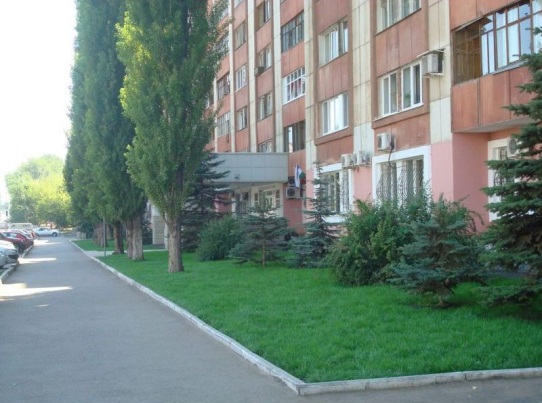 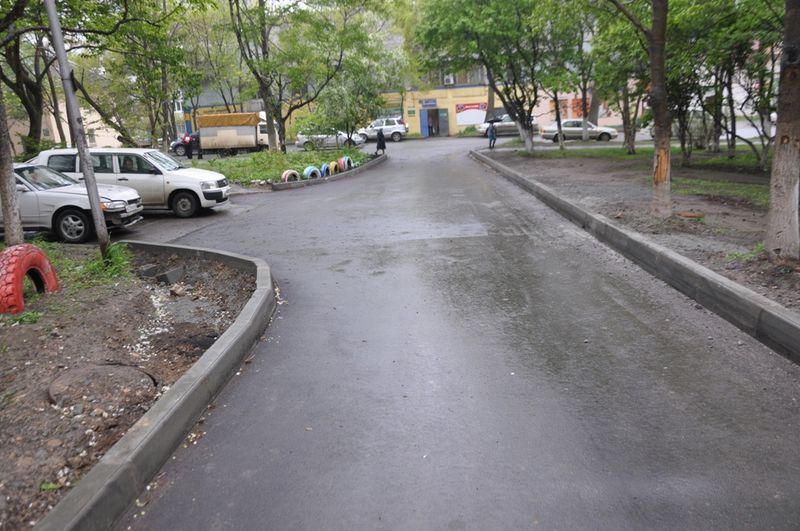 2обеспечение освещения дворовыхтерриторий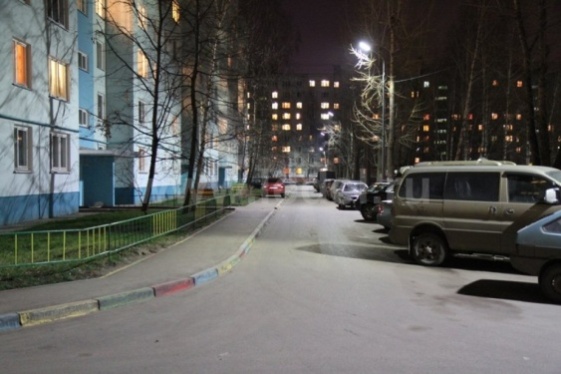 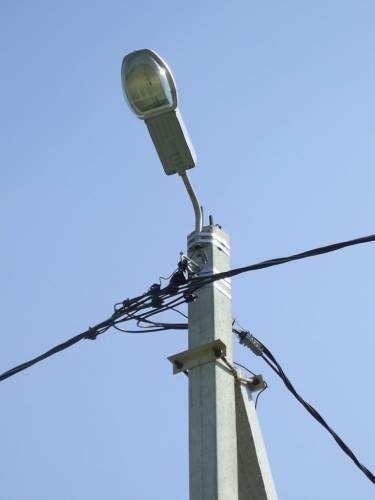 3установка скамеек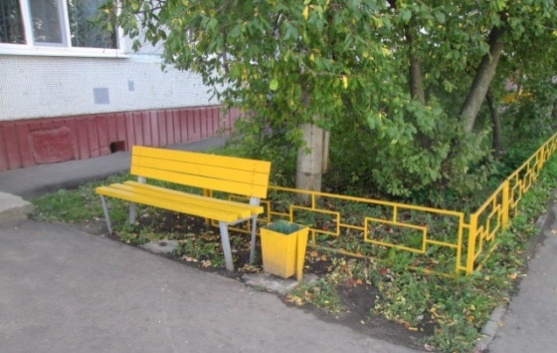 4установка урн для мусора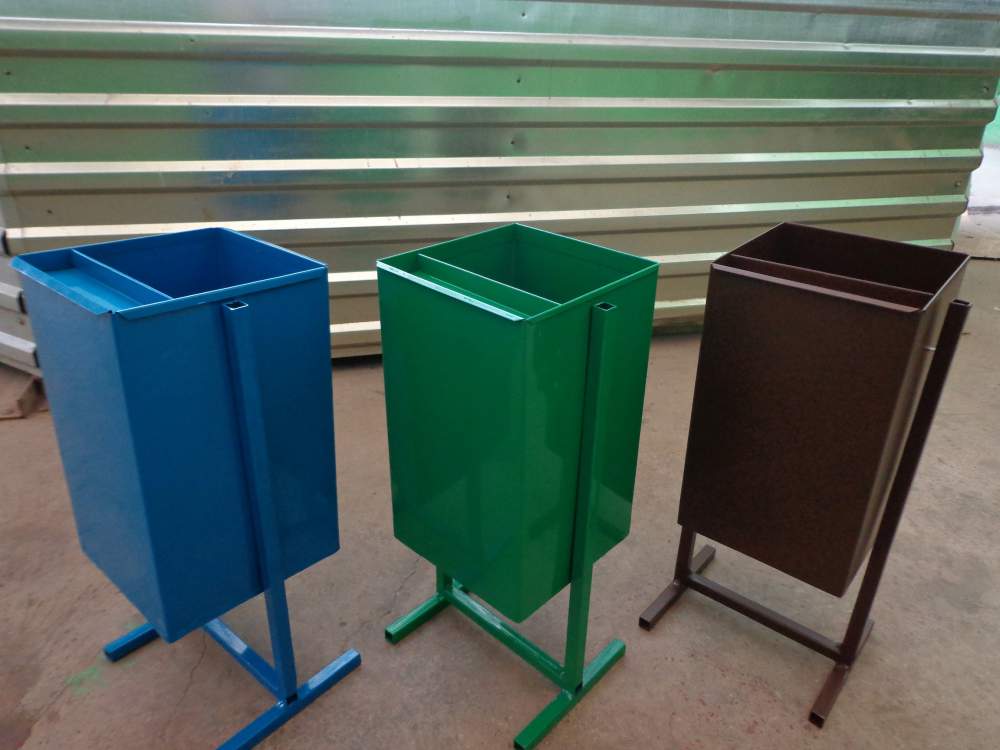 